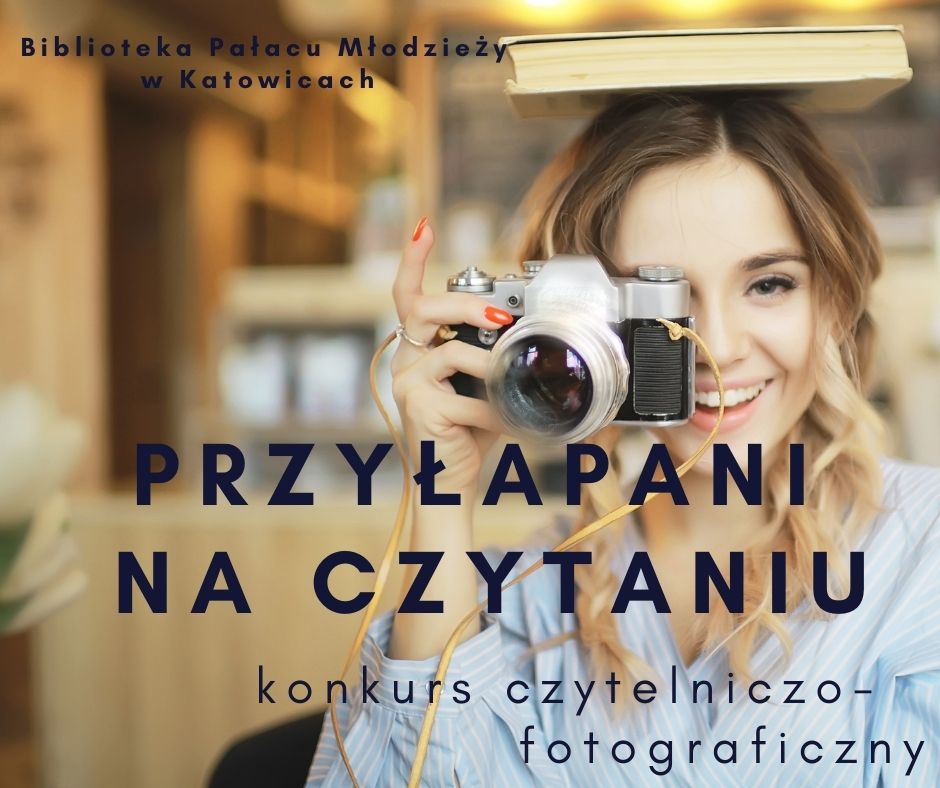  Drodzy Czytelnicy! 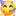 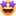 Ruszyła kolejna edycja konkursu "Przyłapani na czytaniu"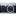 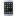 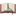 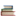 Szczegóły, regulamin i zasady konkursu na stronie:	http://pm.katowice.pl/biblioteka/przylapani-na-czytaniu/ Zapraszam do udziału wszystkich fotoamatorów, pasjonatów fotografii, bibliofilów oraz kochających czytać do nadsyłania zdjęć promujących pasję czytania widzianą przez pryzmat obiektywu, czyli do udziału w kolejnej edycji konkursu Przyłapani na czytaniu.Laureaci otrzymają nagrody rzeczowe.Opracowała : Alicja BorowiecTermin nadsyłania prac: 1-30 czerwca 2021 r.FINAŁ: 9 lipca 2021 r..